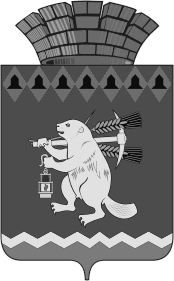 Администрация Артемовского городского округа ПОСТАНОВЛЕНИЕот 21.09.2022                                                                                              № 926-ПАО внесении изменения в Перечень многоквартирных домов, расположенных на территории Артемовского городского округа, собственники которых не выбрали способ формирования фонда капитального ремонтаПринимая во внимание письмо Департамента государственного жилищного   и строительного  надзора   Свердловской  области от 13.09.2022 № 29-21-01/35333, в связи с вступлением в силу решения общего  собрания собственников об изменении способа формировании фонда капитального ремонта (на специальный счет МКД),  руководствуясь статьями 30, 31 Устава Артемовского городского округа, ПОСТАНОВЛЯЮ:1. Внести изменение в Перечень многоквартирных домов, расположенных на территории Артемовского городского округа, собственники которых не выбрали способ формирования фонда капитального ремонта, (Приложение к  постановлению Администрации Артемовского городского округа от 27.11.2014 № 1617-ПА, с изменениями, внесенными постановлениями Администрации Артемовского городского округа  от 23.05.2017 № 564-ПА, от 02.02.2018 № 69-ПА, от 09.02.2018 № 115-ПА, от 19.04.2018 № 403-ПА, от 06.09.2018 № 933-ПА, от 27.09.2018 № 1015-ПА, от 23.10.2018 № 1116-ПА, от 29.01.2019 № 72-ПА, от 11.02.2019 № 140-ПА, от 02.12.2019 № 1376-ПА, от 10.04.2020 № 358-ПА, от 08.05.2020 № 445-ПА, от 03.08.2020 № 747-ПА, от  29.09.2020 № 949-ПА, от 14.07.2021 № 555-ПА, от 23.08.2021 № 721-ПА, от 29.09.2021 № 832-ПА, от 12.11.2021 № 990-ПА, от 20.12.2021 № 1162-ПА, от 17.02.2022 № 139-ПА, от 11.03.2022 № 232-ПА, от 29.03.2022 № 295-ПА, от 03.06.2022 № 523-ПА, от 19.08.2022 № 805-ПА),  признав утратившим силу пункты:2. Управлению по городскому хозяйству и жилью Администрации Артемовского городского округа (Исаков А.В.)  направить копию настоящего   постановления  в Региональный  Фонд  содействия капитальному ремонту общего  имущества в многоквартирных домах Свердловской области, Департамент  государственного  жилищного и строительного надзора Свердловской области. Срок - в течение одного рабочего дня с момента издания настоящего постановления. 3. Постановление опубликовать в газете «Артемовский рабочий», разместить на Официальном портале правовой информации Артемовского городского округа (www.артемовский-право.рф), на официальном сайте Артемовского городского округа в информационно-телекоммуникационной сети «Интернет».4. Контроль за исполнением постановления возложить на заместителя главы Артемовского городского округа Миронова А.И.Глава Артемовского городского округа                                       К.М. Трофимов« 453. п. Красногвардейский, ул. Станочников, д. 14»;« 421. п. Буланаш, ул. Машиностроителей, д. 6»;« 361 п. Сосновый Бор, ул. Черемушки, д. 1»;« 368 п. Сосновый Бор, ул. Черемушки, д. 2»;« 446 п. Сосновый Бор, ул. Докучаева, д. 2»;« 362 п. Сосновый Бор, ул. Иванова, д. 7»;«342 п. Сосновый Бор, ул. Иванова, д. 7А»;« 236 п. Сосновый Бор, ул. Иванова д. 1»;« 356 п. Сосновый Бор, ул. Иванова, д. 1А»;« 237 п. Сосновый Бор, ул. Иванова, д. 3».